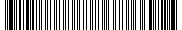 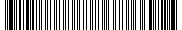 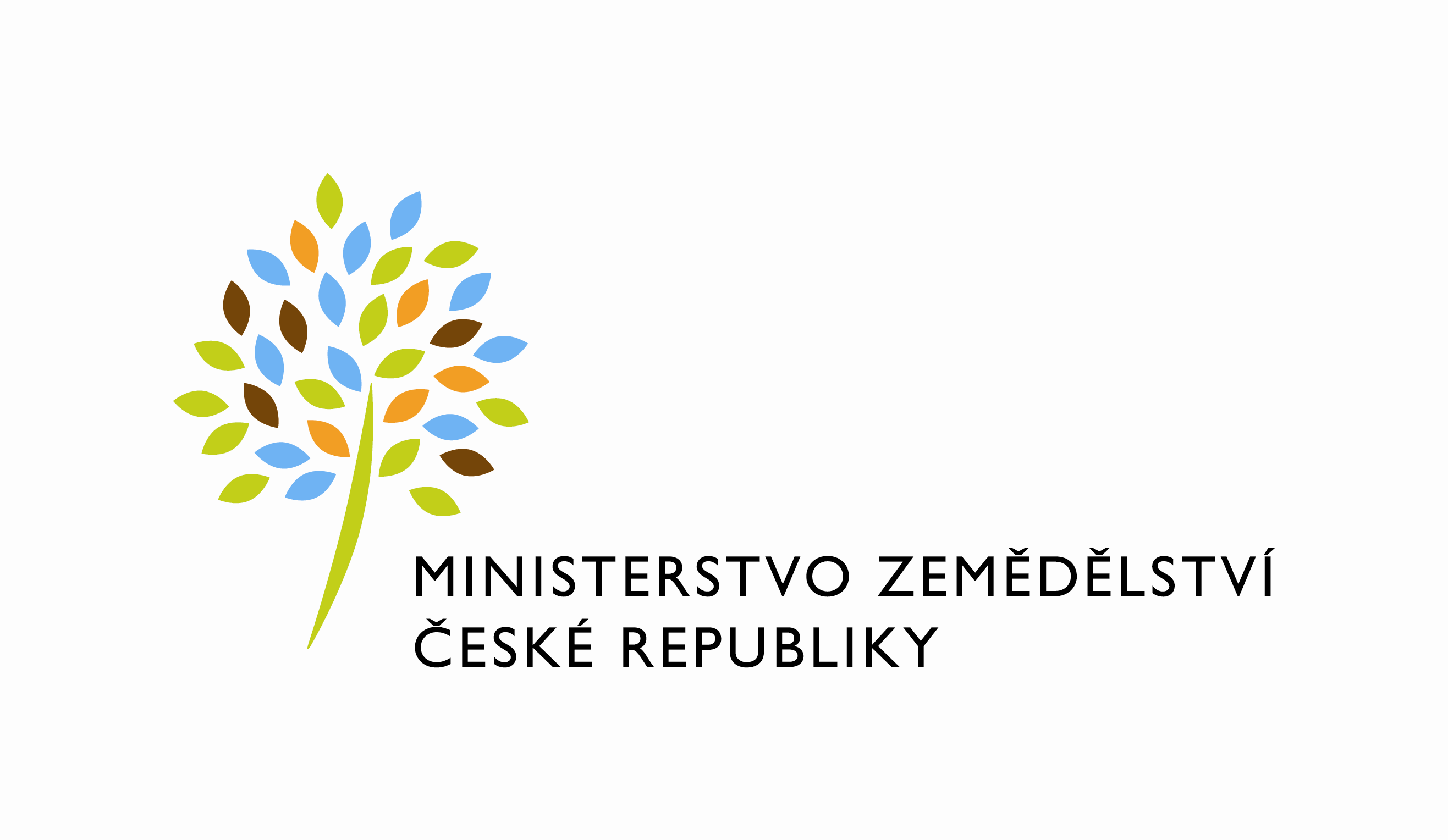 Požadavek na změnu (RfC) – Z31703a – věcné zadáníZákladní informaceStručný popis a odůvodnění požadavkuPopis požadavkuPředmětem požadavku je úprava Informačního systému evidence zemědělského podnikatele tak, aby nebylo možné získávat, zapisovat, uchovávat a aktualizovat údaje o členech statutárního orgánu právnické osoby.Odůvodnění požadované změny (legislativní změny, přínosy)Ustanovení § 2fa odst. 4 zákona č. 252/1997 Sb., o zemědělství, výslovně uvádí, jaké údaje jsou do evidence zemědělského podnikatele (EZP) zapisovány. Jedná se pouze o údaje, které jsou uvedeny v osvědčení dle § 2fa odst. 2 zákona o zemědělství. Mezi tyto údaje nepatří údaje 
o členech statutárního orgánu (SO) právnických osob (PO), proto je nezbytné zajistit, aby tyto údaje nebylo již nadále možné v IS EZP evidovat.Rizika nerealizaceNerealizací hrozí porušení nařízení Evropského parlamentu a Rady (EU) 2016/679 ze dne 27. dubna 2016 o ochraně fyzických osob v souvislosti se zpracováním osobních údajů a o volném pohybu těchto údajů a o zrušení směrnice 95/46/ES, v platném znění.Podrobný popis požadavkuAktuální stavIS EZP aktuálně eviduje údaje o členech SO u PO, a to konkrétně tyto položky v závislosti, zda se jedná o občana ČR nebo cizince:Rodné číslo,Pohlaví,Datum narození,Titul před,Jméno,Další jméno,Příjmení,Titul za,Státní občanství (jedno či více),Občan EU (ano – ne),Typ adresy v ČR,Adresa úřadu (ano – ne),Adresa v ČR,Stát,Adresa bydliště mimo území ČR,Uložení zákazu činnosti soudem nebo jiným správním orgánem,Poznámka.Údaje jsou evidovány na záložce „Statutární orgán“. Data členů SO jsou pořizovány 
ze Základního registru osob (dále jen „ROS“) načtením dat dle IČO, v případě, že je osoba evidována v ROS pomocí AIFO, jsou data získávána ze Základního registru obyvatel (dále jen „ROB“). IS EZP s daty členů SO pracuje v těchto případech:Založení PO s IČO – čtení z ROS, ROB.Zobrazení detailu PO – evidence údajů v IS EZP.Aktualizace dat:Uživatel klikne na tlačítko „Dotaz do ROS“.Robotická aktualizace dat z ROS (denní báze čtení notifikací).Sestavy:Evidence zemědělských podnikatelů (Sestava č. 22).Dokumenty:Elektronická žádost o zápis do IS EZP.Zprávy – Oznámení o změně údajů v informačním systému základních registrů.Stejnopis.Služby:SZR_EZP02C.SZR_EZP02D.Výpis z evidence – vyhledávání (při vyhledávání podle osob se vyhledává i podle osob, členů SO).E-learningový kurz – Založení PO.Návrh řešeníCílem úpravy je, aby v IS EZP nebylo možné evidovat údaje o členech SO, dále je zobrazovat 
v GUI a v poslední řadě, data členů SO neaktualizovat. Součástí úpravy také bude zamezení publikace dat členů SO ve službách IS EZP. Aby bylo naplněno výše uvedené, budou provedeny následující úpravy.DokumentyDokumenty budou upraveny tak, aby na žádném výstupním dokumentu IS EZP nebyly uváděny údaje o členech SO.Výpis z evidenceVýpis z evidence bude upraven tak, aby nebylo pracováno s údaji o členech SO.SlužbyDojde k úpravě služeb, které obsahují elementy s daty členů SO. Tyto elementy jsou nepovinné 
a IS EZP je už nebude plnit. Tato úprava nemá dopad na změnu WSDL a tedy i na konzumenty daných služeb. Tato funkčnost je ověřena na subjektech – PO, které nemají v IS EZP z historického důvodu uvedeny členy SO.SZR_EZP02C - element <szr:stat_organ> je nepovinný navrhujeme neměnit wsdl, data neplnit, element nebude v xml.SZR_EZP02D - element<szr:stat_organ> je nepovinný navrhujeme neměnit wsdl, data neplnit, element nebude v xml.Aktualizační mechanizmy na pozadíV IS EZP dojde k úpravě mechanismu provádějící pravidelnou noční aktualizaci dat z ROS 
a současně i mechanismu generující zprávy a rozpracované úkony. Bude provedena úprava robotické aktualizace z ROS djezp\lib\asyn_task.py -> settings. NOVELAZOZ_2019_10_21 tak, aby nedocházelo k porovnání 
a stahování dat členů SO.Notifikace (tvorba notifikací) – bude provedena úprava, která zajistí, že nebudou generovány rozpracované úkony a notifikační zprávy v souvislosti se změnou dat členů SO.Notifikace změn adresních bodů u SO:rpt30_vyhledani_zmen_v_ruian.py – bude upravena notifikace při změně adresy 
u SO.Podnikatelé GUIGUI bude upraveno tak, aby došlo k naplnění cílených úprav, a to konkrétně:Bude odstraněna záložka "Statutární orgán" u subjektů, které mají typ PO.Při zápisu do evidence budou vypnuty kontroly týkající se členů SO: "O021", "Není adresa u člena SO, osoba není občanem ČR, EU".Bude upravena funkce zakládání úkonu u PO. Nebude prováděno kopírování dat členů SO do nových úkonů u PO.Data z ROSV IS EZP se nebudou ukládat informace o statutárních orgánech při volání služby RosCtiICO, tato úprava souvisí s následujícím:Funkce při založení PO – bude upraven parser služby a funkce pro pořízení dat do DB. Dále funkce pro zobrazení dat v GUI.Funkce při aktualizaci PO - bude vypnuta a upravena funkce tlačítka „Dotaz do ROS“ 
na záložce „Podnikatel“ tak, aby nebyly aktualizovány – stahovány údaje o členech SO.Služba RosCtiIco bude v modulu „Test služeb“ beze změny.E-learningyE-learningový kurz Vložení nové PO bude upraven a namluven tak, aby odpovídal aktuálnímu stavu.Sestavy a statistikySestava Evidence zemědělských podnikatelů (č. 22) bude upravena tak, aby zde nebyly brány v potaz údaje o členech SO.ObecnéDodavatel ve spolupráci s MZe připraví informační dopis, který bude zaslán prostřednictvím krajů na ORP. Dále bude tento dopis vystaven na úvodní stránce aplikace s článkem popisujícím změny, který bude též vytvořen ve spolupráci dodavatele a MZe.Dopady na IS MZe(V případě předpokládaných či možných dopadů změny na infrastrukturu nebo na bezpečnost je třeba si vyžádat stanovisko relevantních specialistů, tj. provozního, bezpečnostního garanta, příp. architekta.).Na provoz a infrastrukturuBez dopadů.Na bezpečnostBez dopadů.Na součinnost s dalšími systémyBez součinnosti.Požadavky na součinnost AgriBus(Pokud existují požadavky na součinnost Agribus, uveďte specifikaci služby ve formě strukturovaného požadavku (request) a odpovědi (response) s vyznačenou změnou.)Bez součinnosti.Požadavek na podporu provozu naimplementované změny(Uveďte, zda zařadit změnu do stávající provozní smlouvy, konkrétní požadavky na požadované služby, SLA.)Bez požadavku.Požadavek na úpravu dohledového nástroje(Uveďte, zda a jakým způsobem je požadována úprava dohledových nástrojů.)Bez požadavku.Požadavek na dokumentaciV připojeném souboru je uveden rozsah vybrané technické dokumentace – otevřete dvojklikem:    neveřejnéDohledové scénáře jsou požadovány, pokud Dodavatel potvrdí dopad na dohledové scénáře/nástroj. U dokumentů, které již existují, se má za to, že je požadována jejich aktualizace. Pokud se požaduje zpracování nového dokumentu namísto aktualizace stávajícího, uveďte toto explicitně za názvem daného dokumentu, např. „Uživatelská příručka – nový“.Provozně-technická dokumentace bude zpracována dle vzorového dokumentu, který je připojen – otevřete dvojklikem:  neveřejné     Akceptační kritériaPlnění v rámci požadavku na změnu bude akceptováno, jestliže budou akceptovány dokumenty uvedené v tabulce výše v bodu 5, budou předloženy podepsané protokoly o uživatelském testování a splněna případná další kritéria uvedená v tomto bodu. Základní milníkyPřílohyŽádná.Podpisová doložkaB – nabídkA řešení k požadavku Z31703Návrh konceptu technického řešení  Viz část A tohoto PZ, body 2 a 3.Uživatelské a licenční zajištění pro ObjednateleV souladu s podmínkami smlouvy 391-2019-11150.Dopady do systémů MZeNa provoz a infrastrukturuBez dopadů.(Pozn.: V případě, že má změna dopady na síťovou infrastrukturu, doplňte tabulku v připojeném souboru – otevřete dvojklikem.)     neveřejnéNa bezpečnostNávrh řešení musí být v souladu se všemi požadavky v aktuální verzi Směrnice systémové bezpečnosti MZe. Upřesnění požadavků směrnice ve vztahu k tomuto RfC:Na součinnost s dalšími systémyBez dopadů.Na součinnost AgriBusBez dopadů.Na dohledové nástroje/scénářeBez dopadů.Ostatní dopadyBez dopadů.(Pozn.: Pokud má požadavek dopady do dalších požadavků MZe, uveďte je také v tomto bodu.)Požadavky na součinnost Objednatele a třetích stran(Pozn.: K popisu požadavku uveďte etapu, kdy bude součinnost vyžadována.)Harmonogram plněníPracnost a cenová nabídka navrhovaného řešenívčetně vymezení počtu člověkodnů nebo jejich částí, které na provedení poptávaného plnění budou spotřebovány(Pozn.: MD – člověkoden, MJ – měrná jednotka, např. počet kusů)PřílohyPodpisová doložkaC – Schválení realizace požadavku Z31703Specifikace plněníPožadované plnění je specifikováno v části A a B tohoto RfC. Dle části B bod 3.2  jsou pro realizaci příslušných bezpečnostních opatření požadovány následující změny:Uživatelské a licenční zajištění pro Objednatele (je-li relevantní):Požadavek na součinnost(V případě, že má změnový požadavek dopad na napojení na SIEM, PIM nebo Management zranitelnosti dle bodu 1, uveďte také požadovanou součinnost Oddělení kybernetické bezpečnosti.)Harmonogram realizacePracnost a cenová nabídka navrhovaného řešenívčetně vymezení počtu člověkodnů nebo jejich částí, které na provedení poptávaného plnění budou spotřebovány(Pozn.: MD – člověkoden, MJ – měrná jednotka, např. počet kusů)PosouzeníBezpečnostní garant, provozní garant a architekt potvrzují svým podpisem za oblast, kterou garantují, správnost specifikace plnění dle bodu 1 a její soulad s předpisy a standardy MZe 
a doporučují změnu k realizaci. (Pozn.: RfC se zpravidla předkládá k posouzení Bezpečnostnímu garantovi, Provoznímu garantovi, Architektovi, a to podle předpokládaných dopadů změnového požadavku na bezpečnost, provoz, příp. architekturu. Change koordinátor rozhodne, od koho vyžádat posouzení dle konkrétního případu změnového požadavku.)SchváleníVěcný garant svým podpisem potvrzuje svůj požadavek na realizaci změny za cenu uvedenou v bodu  5 - Pracnost a cenová nabídka navrhovaného řešení.(Pozn.: Oprávněná osoba se uvede v případě, že je uvedena ve smlouvě.)VysvětlivkyID PK MZe:614Název změny:IS EZP – omezení zpracování údajů o členech SO u POIS EZP – omezení zpracování údajů o členech SO u POIS EZP – omezení zpracování údajů o členech SO u POIS EZP – omezení zpracování údajů o členech SO u PODatum předložení požadavku:Datum předložení požadavku:Požadované datum nasazení:Kategorie změny:Normální       Urgentní  Priorita:Vysoká    Střední     Nízká Oblast:Aplikace         Zkratka: EZPOblast:Aplikace         Typ požadavku: Legislativní    Zlepšení    Bezpečnost Oblast:Infrastruktura  Typ požadavku:Nová komponenta    Upgrade   Bezpečnost    Zlepšení    Obnova  RoleJméno Organizace /útvarTelefonE-mailŽadatel:Lenka Typoltová11121221812342lenka.typoltova@mze.czMetodický / věcný garant:Jarmila Pazderová11121221812227jarmila.pazderova@mze.czChange koordinátor:Václav Krejčí11151221812149vaclav.krejci@mze.czPoskytovatel / dodavatel:xxxO2ITSxxxxxxSmlouva č.:S2019-0043; DMS 391-2019-11150KL:HR-001DokumentPopisNávrh úpravyŽádost o zápis do evidence zemědělského podnikatele - POObsahuje sekci Statutární orgánOdstranit sekci v dokumentu týkající se dat členů SO a načítání nepotřebných dat pro vytvoření dokumentu.Zprávy - Oznámení o změně údajů v informačním systému základních registrůZpráva obsahuje informaci o změně statutárního orgánuOdstranit sekci v dokumentu a načítání dat týkající se členů SO a nepotřebných dat pro vytvoření dokumentu.StejnopisObsahuje sekci Statutární orgánUpravit šablony pro generování stejnopisu PO, kde jsou uváděny členové SO.PopisNávrh úpravyPři vyhledávání podle osob se vyhledává i podle osob, členů SO.Úprava - DB View VTOsobaVypis (DTView VypisOsoba) změnit definici DB View, přidat omezení TVOsoba.typ_vazby <> 'S' (Nyní se netestuje TPodnikatel.typ ani vztah osoby 
k podnikateli).IDDokumentFormát výstupu (ano/ne)Formát výstupu (ano/ne)Formát výstupu (ano/ne)GarantIDDokumentel. úložištěpapírCDGarantAnalýza navrhnutého řešeníNENENEDokumentace dle specifikace Závazná metodika návrhu a dokumentace architektury MZeNENENETestovací scénář, protokol o otestováníANOANONEUživatelská příručkaANONENEVěcný garantProvozně technická dokumentace (systémová a bezpečnostní dokumentace)ANONENEOKB, OPPTZdrojový kód a měněné konfigurační souboryANONENEWebové služby + konzumentské testyNENENEDohledové scénáře (úprava stávajících/nové scénáře)NENENEMilníkTermínZahájení plněníDatum uveřejnění v registru smluvUkončení plnění31.8.2021Za resort MZe:Jméno:Podpis:Metodický garant:Jarmila PazderováKoordinátor změny:Václav KrejčíID PK MZe:614Č.Oblast požadavkuPředpokládaný dopad a navrhované opatření/změnyŘízení přístupu 3.1.1. – 3.1.6.Bez dopadů.Dohledatelnost provedených změn v datech 3.1.7.Bez dopadů.Centrální logování událostí v systému 3.1.7.Bez dopadů.Šifrování 3.1.8., Certifikační autority a PKI 3.1.9.Bez dopadů.Integrita – constraints, cizí klíče apod. 3.2.Bez dopadů.Integrita – platnost dat 3.2.Bez dopadů.Integrita – kontrola na vstupní data formulářů 3.2.Bez dopadů.Ošetření výjimek běhu, chyby a hlášení 3.4.3.Bez dopadů.Práce s pamětí 3.4.4.Bez dopadů.Řízení – konfigurace změn 3.4.5.Bez dopadů.Ochrana systému 3.4.7.Bez dopadů.Testování systému 3.4.9.Bez dopadů.Externí komunikace 3.4.11.Bez dopadů.MZe / Třetí stranaPopis požadavku na součinnostMZeSoučinnost při testování a vystavení informací o změnách.ORPSoučinnost při testování.Popis etapyTermínZahájení projektu (objednání).TVývoj a vystavení na testovací prostředí a testování (interní).T1=T+20 prac.dníUživatelské testování.T2=T1+10 prac.dníVystavení na produkční prostředí.T3=T2+5 prac.dníOblast / rolePopisPracnost v MD/MJv Kč bez DPHv Kč s DPHViz cenová nabídka v příloze č. 0158,88 523 987,50634 024,88Celkem:Celkem:58,88 523 987,50634 024,88IDNázev přílohyFormát (CD, listinná forma)01Cenová nabídkaListinná forma02Detailní rozpadListinná formaNázev DodavateleJméno oprávněné osobyPodpisO2 IT Services s.r.o.xxxID PK MZe:614Č.Oblast požadavkuRealizovat(ano  / ne )Upřesnění požadavkuŘízení přístupu 3.1.1. – 3.1.6.----------------------------------------------Dohledatelnost provedených změn v datech 3.1.7.----------------------------------------------Centrální logování událostí v systému 3.1.7.----------------------------------------------Šifrování 3.1.8., Certifikační autority a PKI 3.1.9.---------------------------------------------- Integrita – constraints, cizí klíče apod. 3.2.----------------------------------------------Integrita – platnost dat  3.2.----------------------------------------------Integrita - kontrola na vstupní data formulářů 3.2.----------------------------------------------Ošetření výjimek běhu, chyby a hlášení 3.4.3.----------------------------------------------Práce s pamětí 3.4.4.----------------------------------------------Řízení - konfigurace změn 3.4.5.----------------------------------------------Ochrana systému 3.4.7.----------------------------------------------Testování systému 3.4.9.----------------------------------------------Externí komunikace 3.4.11.----------------------------------------------Útvar / DodavatelPopis požadavku na součinnostOdpovědná osobaMZeSoučinnost při testování a vystavení informací 
o změnách.Věcný garantChange koordinátorORPSoučinnost při testování.Věcný garantPopis etapyTermínZahájení projektu (objednání).TVývoj a vystavení na testovací prostředí a testování (interní).T1=T+20 prac.dníUživatelské testování.T2=T1+10 prac.dníVystavení na produkční prostředí.T3=T2+5 prac.dníOblast / rolePopisPracnost v MD/MJv Kč bez DPH:v Kč s DPH:Viz cenová nabídka v příloze č. 0158,88 523 987,50634 024,88Celkem:Celkem:58,88 523 987,50634 024,88RoleJménoPodpis/MailBezpečnostní garantOldřich ŠtěpánekProvozní garantOleg BlaškoArchitekt--------------------------RoleJménoPodpisOprávněná osoba dle smlouvyVladimír VelasŽadatelLenka TypoltováVěcný/Metodický garantJarmila PazderováKoordinátor změnyVáclav Krejčí